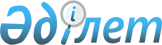 Об утверждении норм образования и накопления коммунальных отходов, тарифов на сбор, вывоз, утилизацию, переработку и захоронение твердых бытовых отходов по Сарыагашскому району
					
			Утративший силу
			
			
		
					Решение Сарыагашского районного маслихата Туркестанской области от 25 июня 2019 года № 39-372-VI. Зарегистрировано Департаментом юстиции Туркестанской области 10 июля 2019 года № 5129. Утратило силу решением Сарыагашского районного маслихата Туркестанской области от 23 июня 2023 года № 4-45-VIII
      Сноска. Утратило силу решением Сарыагашского районного маслихата Туркестанской области от 23.06.2023 № 4-45-VIII (вводится в действие по истечении десяти календарных дней после дня его первого официального опубликования).
       В соответствии с подпунктами 1) и 2) статьи 19-1 Экологического кодекса Республики Казахстан от 9 января 2007 года, подпунктом 15) пункта 1 статьи 6 Закона Республики Казахстан от 23 января 2001 года "О местном государственном управлении и самоуправлении в Республике Казахстан", приказом Министра энергетики Республики Казахстан от 25 ноября 2014 года № 145 "Об утверждении Типовых правил расчета норм образования и накопления коммунальных отходов" (зарегистрированного в Реестре государственной регистрации нормативных правовых актов за № 10030) от 1 сентября 2016 года № 404 "Об утверждении Методики расчета тарифа на сбор, вывоз, утилизацию, переработку и захоронение твердых бытовых отходов" (зарегистрированного в Реестре государственной регистрации нормативных правовых актов за № 14285), Сарыагашский районный маслихат РЕШИЛ:
      1. Утвердить нормы образования и накопления коммунальных отходов по Сарыагашскому району согласно приложению 1 к настоящему решению.
      2. Утвердить тарифы на сбор, вывоз, утилизацию, переработку и захоронение твердых бытовых отходов по Сарыагашскому району согласно приложению 2 к настоящему решению.
      3. Государственному учреждению "Аппарат Сарыагашского районного маслихата" в установленном законодательством Республики Казахстан порядке обеспечить:
      1) государственную регистрацию настоящего решения в территориальном органе юстиции;
      2) в течение десяти календарных дней со дня государственной регистрации настоящего решения маслихата направление его копии в бумажном и электронном виде на казахском и русском языках в Республиканское государственное предприятие на праве хозяйственного ведения "Республиканский центр правовой информации" для официального опубликования и включения в эталонный контрольный банк нормативных правовых актов Республики Казахстан;
      3) размещение настоящего решения на интернет-ресурсе Сарыагашского районного маслихата после его официального опубликования. 
      4. Настоящее решение вводится в действие по истечении десяти календарных дней после дня его первого официального опубликования. Нормы образования и накопления коммунальных отходов по Сарыагашскому району Тарифы на сбор, вывоз, утилизацию, переработку и захоронение твердых бытовых отходов по Сарыагашскому району
					© 2012. РГП на ПХВ «Институт законодательства и правовой информации Республики Казахстан» Министерства юстиции Республики Казахстан
				
      Председатель сессии

К. Есенкулов

      Секретарь маслихата

Б. Садыков
Приложение 1 к решению
Сарыагашского
районного маслихата
от 25 июня 2019 года
№ 39-372-VI
№
Объект накопления коммунальных отходов
Расчетная единица
Среднегодовые расчетные нормы, м3
1
Домовладения благоустроенные и неблагоустроенные
1 житель
0,951,061
2
Общежития, интернаты, детские дома, дома престарелых и т.п.
1 место
1
3
Гостиницы, санатории, дома отдыха
1 место
1
4
Детские сады, ясли
1 место
0,3992
5
Учреждения, организации, офисы, конторы, сбербанки, отделения связи
1 сотрудник
0,275
6
Поликлиники
1 посещение
0,275
7
Больницы, прочие лечебно-профилактические учреждения
1 койко-место
1,0
8
Школы и другие учебные заведения
1 учащийся
0,12
9
Рестораны, кафе, учреждения общественного питания
1 посадочное место
0,0001
10
Театры, кинотеатры, концертные залы, ночные клубы, казино, залы игровых автоматов
1 посадочное место
0,2
11
Музеи, выставки
1 м2 общей площади
-
12
Стадионы, спортивные площадки
1 место по проекту
0,2
13
Спортивные, танцевальные и игровые залы
1 м2 общей площади
0,2
14
Продовольственные, промтоварные магазины, супермаркеты
1 м2 торговой площади
1,23
15
Торговля с машин
1 м2 торговое место
-
16
Рынки, торговые павильоны, киоски, лотки
1 м2 торговой площади
0,974
17
Оптовые базы, склады продовольственных товаров
1 м2 общей площади
-
18
Оптовые базы, склады промышленных товаров
1 м2 общей площади
-
19
Дома быта: обслуживание населения
1 м2 общей площади
0,2
20
Вокзалы, автовокзалы, аэропорты
1 м2 общей площади
0,5
21
Пляжи
1 м2 общей площади
-
22
Аптеки
1 м2 торговой площади
0,91
23
Автостоянки, автомойки, АЗС, гаражи
1 машино-место
0,107
24
Автомастерские
1 работник
0,2
25
Гаражные кооперативы
на 1 гараж
-
26
Парикмахерские, косметические салоны
1 рабочее место
0,2
27
Прачечные, химчистки, ремонт бытовой техники, швейные ателье
1 м2 общей площади
0,27
28
Мастерские ювелирные, по ремонту обуви, часов
1 м2 общей площади
0,06
29
Мелкий ремонт и услуги (изготовление ключей и т.д.)
1 рабочее место
0,06
30
Бани, сауны
1 м2 общей площади
0,23
31
Юридические, организующие массовые мероприятия на территории района
1000 участников
-
32
Садоводческие кооперативы
1 участок
0,0019Приложение 2 к решению
Сарыагашского
районного маслихата
от 25 июня 2019 года
№ 39-372-VI
№
Наименование
Расчетная единица
Цена, в тенге
1.
Тариф на сбор, вывоз твердых бытовых отходов
Тариф на сбор, вывоз твердых бытовых отходов
Тариф на сбор, вывоз твердых бытовых отходов
1.1.
Домовладения благоустроенные
1 житель 
90 
1.2.
Домовладения неблагоустроенные
1 житель
101
Домовладения благоустроенные, неблагоустроенные
2 житель
200
3 житель
300
4 и более житель
400
1.3.
Юридические лица
1 кубический метр
1140
2.
Тарифы на захоронение твердых бытовых отходов
Тарифы на захоронение твердых бытовых отходов
Тарифы на захоронение твердых бытовых отходов
2.1.
Физических лиц
1 кубический метр
201
2.2.
Юридических лиц
1 кубический метр
1005
3.
Тарифы на утилизацию, переработку твердых бытовых отходов
-
260